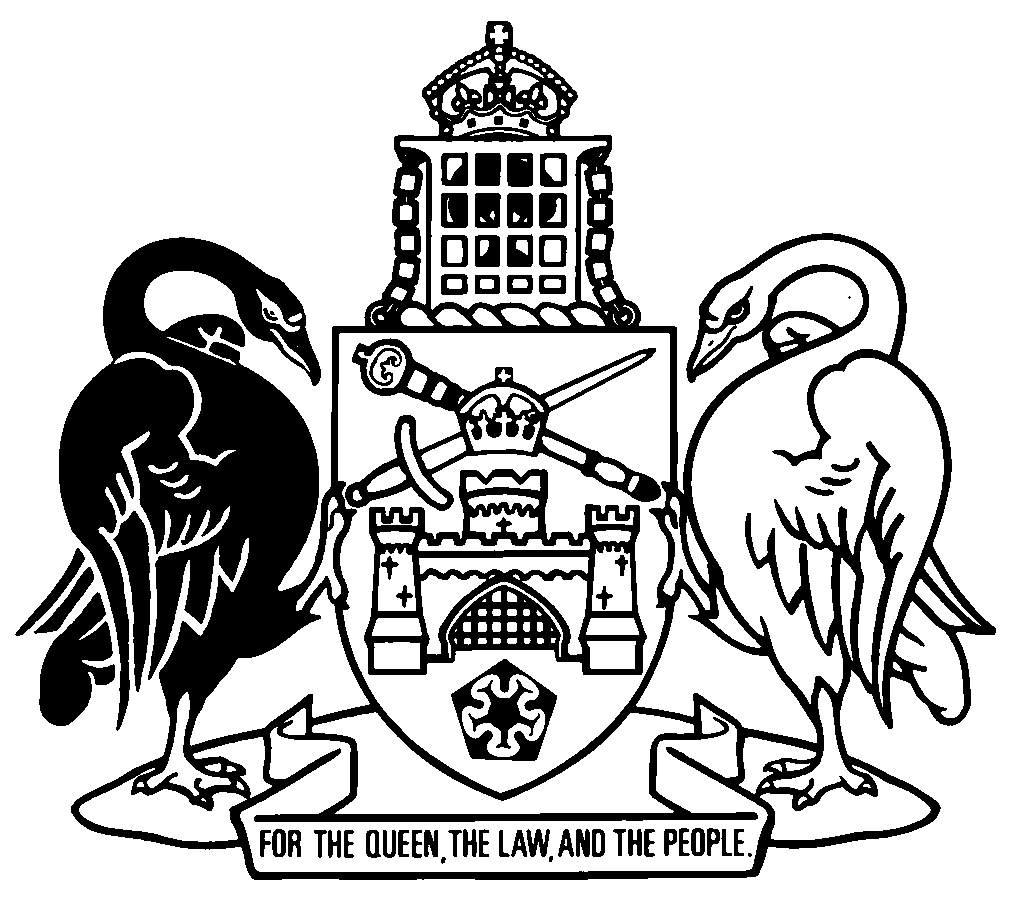 Australian Capital TerritoryCrimes (Restorative Justice) Amendment Act 2018A2018-34Contents	Page	1	Name of Act	2	2	Commencement	2	3	Legislation amended	2	4	Eligible victims
Section 17 (1) (c) and (2) (c), except note	2	5	Eligible parents
Section 18 (1) (c)	2	6	Eligible offenders
Section 19 (1) (b)	2	7	Section 20	3	8	Referring entities
Table 22, item 3, column 3, paragraph (b)	4	9	Referral power
Section 24 (3) (b)	4	10	New section 24 (4)	4	11	Explanation of restorative justice
Section 25 (e)	4	12	Section 25 (f) (i)	5	13	Section 27 heading	5	14	Section 27 (3)	5	15	Court referral orders—reports
Section 28 (3)	6	16	Section 28 (5)	6	17	New division 6.4	7	18	Section 29	8	19	Finding of eligibility by referring entity
Section 31 (1)	9	20	Section 31 (1), new note	9	21	Suitability—decision
New section 32 (4)	9	22	Explanation of restorative justice—before consent
Section 32A (e)	10	23	Section 32A (f) (i)	10	24	Explanation for participants
Section 45 (e)	10	25	Section 45 (f) (i)	10	26	Form of agreement
New section 52 (3)	11	27	Explanation of effect of agreement
Section 53 (d)	11	28	Section 53 (e) (i)	11	29	Secrecy
Section 64 (1), definition of protected information, paragraph (b)	12	30	Dictionary, definition of personal characteristics	12Schedule 1	Crimes (Sentencing) Act 2005—Consequential amendment	13Australian Capital TerritoryCrimes (Restorative Justice) Amendment Act 2018A2018-34An Act to amend the Crimes (Restorative Justice) Act 2004, and for other purposesThe Legislative Assembly for the Australian Capital Territory enacts as follows:1	Name of ActThis Act is the Crimes (Restorative Justice) Amendment Act 2018.2	CommencementThis Act commences on 1 October 2018.Note	The naming and commencement provisions automatically commence on the notification day (see Legislation Act, s 75 (1)).3	Legislation amendedThis Act amends the Crimes (Restorative Justice) Act 2004.Note	This Act also amends other legislation (see sch 1).4	Eligible victims
Section 17 (1) (c) and (2) (c), except noteomit5	Eligible parents
Section 18 (1) (c)omit6	Eligible offenders
Section 19 (1) (b)substitute	(b)	the offender—	(i)	either—	(A)	accepts responsibility for the commission of the offence; or	(B)	if the offender is a young offender and the offence is a less serious offence—does not deny responsibility for the commission of the offence; and	(ii)	was at least 10 years old when the offence was committed, or was allegedly committed; and	(iii)	agrees to take part in restorative justice.7	Section 20substitute20	Accepting or not denying responsibility for offences	(1)	This Act does not prevent an offender from pleading not guilty to an offence only because section 19 (1) (b) (i) applies to the offender.	(2)	A court is not required to reduce the severity of any sentence it may impose on an offender or young offender because the court is aware section 19 (1) (b) (i) applies to the offender.Note 1	To be eligible to take part in restorative justice, an offender must accept responsibility for the commission of the offence or, if the offender is a young offender and the offence is a less serious offence, must not deny responsibility for the commission of the offence (see s 19).Note 2	The Crimes (Sentencing) Act 2005, section 33 (1) (y) provides that, in deciding how an offender or young offender should be sentenced (if at all) for an offence, the matters known to the court that it must consider include whether this Act, s 19 (1) (b) (i) applies to the offender.However, the Crimes (Sentencing) Act 2005, section 34 (1) (h) provides that a court must not increase the severity of the sentence that it would otherwise impose on a person for an offence because the offender (including a young offender) has chosen not to take part, or to continue to take part, in restorative justice for the offence.8	Referring entities
Table 22, item 3, column 3, paragraph (b)omitcase management hearingsubstitutepre-hearing mention9	Referral power
Section 24 (3) (b)substitute	(b)	section 27 (Referral during court proceeding—before offender enters plea).10	New section 24 (4)insert	(4)	This section does not apply to a referral under section 28A (Referrals not requiring offender notification—post-sentence stage).11	Explanation of restorative justice
Section 25 (e)substitute	(e)	if the offender has not entered a plea in relation to the offence—that the offender is not prevented from pleading not guilty to the offence only because section 19 (1) (b) (i) applies to the offender; and12	Section 25 (f) (i)substitute	(i)	may consider whether section 19 (1) (b) (i) applies to the offender, but is not required to reduce the severity of any sentence as a result; and13	Section 27 headingsubstitute27	Referral during court proceeding—before offender enters plea14	Section 27 (3)substitute	(3)	The court must ensure that a copy of the court referral order is given to—	(a)	the director-general (restorative justice); and	(b)	the director of public prosecutions; and	(c)	any lawyer representing the offender.	(3A)	The director-general (restorative justice) must ensure that a copy of the court referral order received under section (3) (a) is given to—	(a)	each person who could be an eligible victim or eligible parent in relation to the offence; and	(b)	the offender.15	Court referral orders—reports
Section 28 (3)substitute	(3)	The report must include a statement of the following:	(a)	whether the director-general is satisfied that, in relation to the offence—	(i)	there is an eligible victim or eligible parent in relation to the offence; and	(ii)	there is an eligible offender in relation to the offence; and	(iii)	the offence is a suitable offence for restorative justice;	(b)	whether a restorative justice conference was held;	(c)	if a restorative justice conference was held—	(i)	the extent to which the conference met the objects of this Act; and	(ii)	whether a restorative justice agreement was reached at the conference.16	Section 28 (5)substitute	(5)	The director-general must give a copy of the report to—	(a)	each person who is a required participant in a restorative justice conference under section 42 (Required participants); and	(b)	the director of public prosecutions; and	(c)	any lawyer representing the offender.17	New division 6.4insertDivision 6.4	Referrals not requiring offender notification28A	Referrals not requiring offender notification—post-sentence stage	(1)	A post-sentence referring entity may refer an offence for restorative justice if—	(a)	the entity is satisfied there is an eligible victim or eligible parent in relation to the offence; and	(b)	the offender—	(i)	was at least 10 years old when the offence was committed; and	(ii)	is in the post-sentence stage in relation to the offence; and 	(c)	the entity is satisfied, having regard to the objects of this Act, that it is not appropriate, or it is not reasonably practicable in the circumstances, to notify the offender that the offence is being considered for restorative justice.Note	For a referral under this section, the referring entity is not required to be satisfied the offender is an eligible offender. However, the director-general must be satisfied of that before deciding the offence is suitable for restorative justice (see s 30 (b)).	(2)	The restorative justice guidelines may prescribe procedures for how a post-sentence referring entity must make decisions about referrals under subsection (1).	(3)	In this section:post-sentence referring entity means an entity mentioned in table 22, item 5, column 2.post-sentence stage, in relation to an offence for which the offender is found guilty, means—	(a)	after a court has made a sentence-related order for the offender; and	(b)	before the end of the term of the sentence-related order or the sentence (if any) of which it forms part (whichever is later). 18	Section 29substitute29	Meaning of personal characteristicsIn this Act:personal characteristics, of a victim, or a parent of a child victim, or offender, means personal characteristics of the victim, parent or offender that might affect—	(a)	the capability of the victim, parent or offender to agree to take part in restorative justice; or	(b)	the outcome of restorative justice for the relevant offence.Examples	age	gender	social or cultural backgroundNote	An example is part of the Act, is not exhaustive and may extend, but does not limit, the meaning of the provision in which it appears (see Legislation Act, s 126 and s 132).19	Finding of eligibility by referring entity
Section 31 (1)aftersection 23 (Referral—procedure)insertor section 28A (Referrals not requiring offender notification—post-sentence stage)20	Section 31 (1), new noteinsertNote	For a referral under s 28A, the referring entity is not required to be satisfied that the offender is an eligible offender.21	Suitability—decision
New section 32 (4)after the note, insert	(4)	In this section:written consent includes oral or other consent, if a written record of the consent is made by a person who was with the person giving the consent when it was given.ExampleRoyce is an eligible victim who has an acquired brain injury that limits his ability to write and speak. Royce is able to indicate his consent by using a communication board. Royce’s mother is with Royce when he consents and makes a written record of his actions.Note	An example is part of the Act, is not exhaustive and may extend, but does not limit, the meaning of the provision in which it appears (see Legislation Act, s 126 and s 132).22	Explanation of restorative justice—before consent
Section 32A (e)substitute	(e)	if the offender has not entered a plea in relation to the offence—that the offender is not prevented from pleading not guilty to the offence only because section 19 (1) (b) (i) applies to the offender; and23	Section 32A (f) (i)substitute	(i)	may consider whether section 19 (1) (b) (i) applies to the offender, but is not required to reduce the severity of any sentence as a result; and24	Explanation for participants
Section 45 (e)substitute	(e)	if the offender has not entered a plea in relation to the offence—that the offender is not prevented from pleading not guilty to the offence only because section 19 (1) (b) (i) applies to the offender; and25	Section 45 (f) (i)substitute	(i)	may consider whether section 19 (1) (b) (i) applies to the offender, but is not required to reduce the severity of any sentence as a result; and26	Form of agreement
New section 52 (3)after the note, insert	(3)	If a required participant is not able to sign a restorative justice agreement but has given oral or other consent to the agreement, the director-general must ensure that a written record of the consent is—	(a)	made by a person who was with the person giving the consent when it was given; and	(b)	kept with the restorative justice agreement.27	Explanation of effect of agreement
Section 53 (d)substitute	(d)	if the offender has not entered a plea in relation to the offence—that the offender is not prevented from pleading not guilty to the offence only because section 19 (1) (b) (i) applies to the offender; and28	Section 53 (e) (i)substitute	(i)	may consider whether section 19 (1) (b) (i) applies to the offender, but is not required to reduce the severity of any sentence as a result; and29	Secrecy
Section 64 (1), definition of protected information, paragraph (b)substitute	(b)	does not include—	(i)	information in a restorative justice agreement; or	(ii)	information disclosing who attended a restorative justice conference; or	(iii)	a written record of consent made under section 52 (3). 30	Dictionary, definition of personal characteristicssubstitutepersonal characteristics, of a victim, or a parent of a child victim, or offender—see section 29.Schedule 1	Crimes (Sentencing) Act 2005—Consequential amendment(see s 3)[1.1]	Section 33 (1) (y)substitute	(y)	if the Crimes (Restorative Justice) Act 2004, section 19 (1) (b) (i) applies to the offender—that fact;Endnotes1	Presentation speech	Presentation speech made in the Legislative Assembly on 23 August 2018.2	Notification	Notified under the Legislation Act on 26 September 2018.3	Republications of amended laws	For the latest republication of amended laws, see www.legislation.act.gov.au.I certify that the above is a true copy of the Crimes (Restorative Justice) Amendment Bill 2018, which was passed by the Legislative Assembly on 18 September 2018. Clerk of the Legislative Assembly© Australian Capital Territory 2018